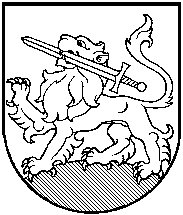 RIETAVO SAVIVALDYBĖS ADMINISTRACIJOS DIREKTORIUS  ĮSAKYMASDĖL ŠVIETIMO ĮSTAIGŲ DARBUOTOJŲ IŠTYRIMO GREITAISIAIS SEROLOGINIAIS TESTAIS ORGANIZAVIMO RIETAVO SAVIVALDYBĖJE2020 m. rugsėjo 3 d.  Nr. AV-469Rietavas	Vadovaudamasis Lietuvos Respublikos vietos savivaldos įstatymo 29 straipsnio 8 dalies 2 punktu, Lietuvos Respublikos civilinės saugos įstatymo 14 straipsnio 16 punktu, Lietuvos Respublikos sveikatos apsaugos ministro – Valstybės lygio ekstremaliosios situacijos valstybės operacijų vadovo sprendimais: 2020 m. rugpjūčio 27 d. Nr. V-1933 „Dėl greitųjų testų naudojimo švietimo įstaigų darbuotojų ištyrimui“ ir 2020 m. rugpjūčio 31 d. Nr. V-1944 „Dėl greitųjų testų perdavimo švietimo įstaigų darbuotojų ištyrimui“:	1. Į p a r e i g o j u Savivaldybės švietimo įstaigų nepriklausomai nuo jų pavaldumo ir nuosavybės formos vadovus:	1.1. skirti greitųjų testų atlikimui reikalingas patalpas;	1.2. sudaryti įstaigos darbuotojų, norinčių išsitirti greitaisiais serologiniais testais, sąrašus ir pateikti Rietavo savivaldybės administracijai. Sudarant sąrašus vadovautis darbuotojų tyrimo eiliškumo: mokytojai, kiti darbuotojai, turintys tiesioginį kontaktą su mokiniais, visi likusieji darbuotojai;	1.3. užtikrinti, kad tyrimo metu darbuotojai, kuriems atliekamas testas, dėvėtų nosį ir burną dengiančias apsaugos priemones (veido kaukes, respiratorius).	2. Į p a r e i g o j u viešosios įstaigos Rietavo pirminės sveikatos priežiūros centro, kurios savininkė yra Savivaldybė, vyriausiąją gydytoją B. Kerpienę:	2.1. atlikti greituosius serologinius testus mokyklose; 	2.2. pateikti visų atliktų tyrimų atsakymus į Elektroninę sveikatos paslaugų ir bendradarbiavimo infrastruktūros informacinę sistemą (forma E200 ir E200-a);	2.3. užtikrinti, kad testavimą atliekantys specialistai turėtų: asmenines apsaugos priemones, nenuplaunamą žymeklį, popieriaus lapelių, medicininių atliekų šalinimo konteinerius ir kitą tyrimui atlikti reikalingą inventorių.	3. P a v e d u šio įsakymo kontrolę Rietavo savivaldybės administracijos Socialinių reikalų ir civilinės metrikacijos skyriaus vedėjai J. Alseikienei ir Švietimo, kultūros ir sporto skyriaus vedėjai L. Rėkašienei.	4. N u r o d a u šį įsakymą skelbti Rietavo savivaldybės interneto svetainėje.	Įsakymas gali būti skundžiamas ikiteismine tvarka Lietuvos administracinių ginčų komisijos Klaipėdos apygardos skyriui (H. Manto g. 37, Klaipėda) arba Lietuvos Respublikos administracinių bylų teisenos įstatymo nustatyta tvarka Regionų apygardos administracinio teismo Klaipėdos rūmams (Galinio Pylimo g. 9, Klaipėda) per vieną mėnesį nuo šio įsakymo paskelbimo ar įteikimo suinteresuotai šaliai dienos.Savivaldybės administracijos direktorius                                                               Vytautas Dičiūnas                                                    